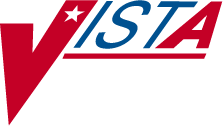 ANNUAL SURGERY UPDATESRELEASE NOTESSR*3*184Version 1.0November 2015Department of Veterans Affairs Product DevelopmentTable of ContentsIntroductionThis project enhances the Veterans Health Information Systems and Technology Architecture (VistA) Surgery package in support of the VA Surgery Quality Improvement Program (VASQIP).The Annual Surgery Updates (ASU) project addresses enhancements to the existing VistA Surgery application. Enhancements include Field Description Updates as well as minor modifications to the Cardiac and Non-Cardiac components of the VistA Surgery application.Project EnhancementsThe software provides the following enhancements:Addition of new data files and data fieldsAddition of new optionChanges to existing fields including name changes, definition updates and marking as obsoleteChanges to data entry screens and modified option functionalityChanges to reportsChanges to Surgery Risk Assessment transmissionsChanges to transplant componentsPatch Versioning and Release HistorySR*3*184 v1:Initial version after passing first SQA reviewPlease reference the ASU Requirements Specification Document (RSD) for the full list of enhancements included in this ASU releaseSR*3*184 v2:Data dictionary change has been made to the REASON FOR NO ASSESSMENT field (#102)The exclusion criteria list in the Monthly Surgical Case Workload Report has been updated as follows:The “SCNR WAS ON A/L” criteria has been changed to “10% RULE"The "STUDY CRITERIA" criteria has been changed to "INCLSN CRTA NOT MET"Option #4 and #5 under the List of Surgery Risk Assessments [SROA ASSESMENT LIST] options are placed out of order and are not selectable after this enhancement.Default the DC/REL DESTINATION field (#685) to “1-HOME” when capturing the information from PIMS records using the Resource Data [SROA CARDIAC RESOURCE] option.SR*3*184 V3:The title field of the HX RAD RX PLANNED SURG FIELD (#674) has been updated to capitalize each word.Fix a bug discovered while investigating of Upstate NY error related to the Schedule of Operations report.Implementation of Cleveland recommendation related to the deactivated items of the List of Surgery Risk Assessments option so that software goes back to option list instead of Risk menu when deactivated options (#4 or #5) are selected.SR*3*184 v4:Fix defect reported by Minneapolis related to the Hospital Admission Status field printing blank while printing the Non-Cardiac assessment.Fix defect reported by Upstate NY related to printing of the BLOOD AVAILABILITY field (#610) when “NI” is selected.Change the “Unplanned Intub W/In 30 Days“ occurrence label to be “OUT- OF- OR UNPLANNED INTUBATION” (#422)in cardiac and non-cardiac print assessment.Enhance the Request Operation/Schedule Operation options to accept additional 90000 CPT codes for the PLANNED PRIN PROCEDURE CODE field. Allowed 90000 codes are as follows: 90865, 90870, 91040, 91120, 91122, 92502, 92504, 92511, 92611, 92612, 92613, 92614, 92615, 92616, 92617, 92960, 92961, 92970, 92986, 92987, 92990, 93312, 93313, 93314, 93315, 93316, 93317, 93318, 93355, 93505, 93580, 93581, 93582, 93583, 93631, 93650, 95940, 95955, 95958, 95961, 95990, 95991, 96420, 96422, 96425, 96440, 96450, 96521, 96522, 97597, 97598, 97602, 97605, 97606, 97607, 97608, 99144, 99149SR*3*184 v5:Include a missing routine which was modified for v4 but not included in the build of v4Each new version deployed to National Patch Module (NPM) in FORUM.Release InventoryThe following version of Patch 184 is available for review and implementation by the VA Release Manager and has been forwarded via FORUM to the VA Release Manager for Surgery-Annual Surgery Updates.Vista Surgery Package UpdatesThis section lists the changes made to the VistA Surgery application for the Annual Surgery Updates project. Note: All updated or new fields are part of the SURGERY file (#130) unless otherwise mentioned.Request Operation Screen UpdatesThe PALLIATION field (#661) has been added as new field.This patch adds the SPECIAL EQUIPMENT, PLANNED IMPLANTS, PHARMACY ITEMS, SPECIAL INSTRUMENTS, and SPECIAL SUPPLIES as new multiples in the SURGERY file (#130). The new multiples are added to the Operation Request options, the Operation Scheduling options, and the Schedule of Operations report option.This patch adds the SPINAL LEVEL field (#136) under the Operation Requestoptions, the Operation Scheduling options, and the Schedule of Operations report option.  This field will be available for edit only if the PLANNED PRIN PROCEDURE CODE (CPT) of the case matches one of the CPTs listed in the CPT-SPINAL LEVEL file (#131.4) which is introduced by this patch.The PLANNED ADMISSION STATUS field (#.013) has been added as new field and it has been made required for case creation using therequest operation options and replaced the HOSPITAL ADMISSION STATUS field (#.011) in the Request Operation screen. The HOSPITAL ADMISSION STATUS (#.011) will be initially auto populated from the new field.SURGERY File (#130)The following files and their fields have been added to the Surgery package by this enhancement:SPECIAL EQUIPMENT File (#131.3)PLANNED IMPLANT File (#131.5)PHARMACY ITEMS File (#131.06)SPECIAL INSTRUMENTS File (#131.02)SPECIAL SUPPLIES File (#131.04)CPT-SPINAL LEVEL File (#131.4)Modified OptionsTime-Out Verified checklist ScreenThe new fields listed below were added to:SURGERY file (#130)This patch adds the new fields to the Time Out Verified Utilizing Checklist [SROMEN-VERF] and the Nurse Intraoperative Report [SRONRPT] data entry screens if the PLANNED PRIN PROCEDURE CODE field (#27) is set to a value that lies within a given range of CPT codesThe new fields will be required to sign the NIR report if the PLANNED PRIN PROCEDURE CODE field (#27) is set to a value that lies within a given range of CPT codesCardiac, Non-Cardiac, and 1-liner data transmissionsSURGERY File (#130)Modified OptionCardiac/Non-Cardiac Risk AssessmentThe following changes were made to the Clinical Information (Enter/Edit) [SROA CLINICAL INFORMATION] option:CONGESTIVE HEART FAILURE PREOP (#423) field is used instead of the CONGESTIVE HEART FAILURE (#207) field which has been marked as obsoleteThe data definition of the “PREOP FUNCT. HEALTH STATUS” field (#492) has been updated and will be used under this option instead of the “FUNCTIONAL HEALTH STATUS” field (#240) which has been marked as obsoleteThe following fields were added:IMPAIRED COGNITIVE FUNCTION (#662)SLEEP APNEA-COMPLIANCE (#667)The following fields were removed from the data entry screen, missing items, and from Cardiac transmission data:PULMONARY RALES (#348)CURRENT DIGOXIN USE (#354)RESTING ST DEPRESSION (#350)The following field was added under the Cardiac Procedures Operative Data (Enter/Edit) [SROA CARDIAC PROCEDURES] option:BRIDGE TO TRANSPLANT/DEVICE (#481)The following updates were made to the Resource Data [SROA CARDIAC RESOURCE] screen as follows:Added the following fields:TRANSFER STATUS (#413)DATE OF DEATH (#342) and the "30 DAY DEATH" (#342.1)HISTORY OF CANCER DIAGNOSIS (#673)HX RAD RX PLANNED SURG FIELD (#674)PRIOR SURG SAME OP FIELD (#677)RESIDENCE 30 DAYS PREOP (#670)AMBULATION DEVICE PREOP (#671)DC/REL DESTINATION (#685)Removed the CARDIAC RESOURCE DATA COMMENTS (#431)The HOSPITAL DISCHARGE DATE (#419) will no longer be checked against the missing items for Cardiac assessment.The following fields were added to the Preoperative Information (Enter/Edit) [SROA PREOP DATA] option:IMPAIRED COGNITIVE FUNCTION (#662)SLEEP APNEA-COMPLIANCE (#667)CHEMO FOR MALIG LAST 90 DAYS (#338.3)RESIDENCE 30 DAYS PREOP (#670)AMBULATION DEVICE PREOP (#671)HISTORY OF CANCER DIAGNOSIS (#673)HX RAD RX PLANNED SURG FIELD (#674)PRIOR SURG SAME OP FIELD (#677)This patch removes the following fields under the Operative Risk Summary Data (Enter/Edit) [SROA CLINICAL INFORMATION] option:ESTIMATE OF MORTALITY (#364)CARDIAC RISK PREOP COMMENTS (#430)The Outcome Information (Enter/Edit) [SROA CARDIAC-OUTCOMES] option has been set out of order.This patch adds the DC/REL DESTINATION field (#685) to the Patient Demographics (Enter/Edit) [SROA DEMOGRAPHICS] screen.SURGERY File (#130)Modified OptionsOperation Screen UpdatesThe LASER PERFORMED field (#135) was added as a new multiple in the SURGERY file (#130). This will replace the existing LASER UNIT multiple (#130.0129) in the Operation Screen and the NIR data entry screens. The POSSIBLE ITEM RETENTION field (#630) has been modified to default to“YES” when accessing the Operation Screen if the field has no data.SURGERY File (#130)SURGERY File (#130), LASER PERFORMED (Sub-file #130.11)Modified OptionsCase AbortedThe Abort/Cancel Operation [SROABRT] option has been added as a new option under the Operation Menu [SROPER]. This menu should only be used if the patient has been taken to the operating room and no incision has been made. If an incision is made, the case should be completed and the discontinued procedure indicated in the record. Cancellation of future surgical cases should not use this option. This new option will prompt the user for CASE ABORTED field (#18.5) (“NO” default) and the cancellation information fields (CANCEL DATE, CANCELLATION TIMEFRAME and PRIMARY CANCEL REASON). The user will also be prompted to enter the TIME PAT IN OR and/or TIME PAT OUT OR if these fields were not previously entered, they will be required in order to proceed with aborting the case. The cancellation information fields (CANCEL DATE, CANCELLATION TIMEFRAME and PRIMARY CANCEL REASON) have been removed from all other data entry screens under the Operation Menu. If a surgical case is aborted the CANCELLATION TIMEFRAME field (#17.5) will be auto populated with“1-SURGERY CANCELLED <48 HRS BEFORE SCHEDULED SURGERY”. This new field will beincluded in the 1-liner data transmission.***There are known defects in Vista patch SR*3*184 with this new option. These will be addressed in a future patch.Defect 1) PRIMARY CANCEL REASON is not properly saved to the Surgery package.Defect 2) User is prompted for “Cancellation Avoidable” instead of “Cancellation Timeframe”SURGERY File (#130)Operation Menu [SROPER]Height and Weight FieldsThe HEIGHT (#236) and the WEIGHT (#237) fields have been added to the first page of the Operation Startup [SROMEN-START] screen and will be auto populated using available data from the Vitals Package.Modified OptionMiscellaneousThis patch updates the fields below in the SURGERY file (#130), the occurrence category descriptions listed below in the PERIOPERATIVE OCCURRENCE CATEGORY file (#136.5). This patch also replaced fields with new fields in order to enhance and refine certain data elements that are in common with Cardiac and Non-Cardiac Risk Assessments. All the associated data entry options, assessment printouts, missing items report, and transmissions are updated accordingly.SURGERY File (#130)PERIOPERATIVE OCCURRENCE CATEGORY file (#136.5)PLANNED PRIN PROCEDURE CODE Field (#27)The PLANNED PRIN PROCEDURE CODE field (#27) was changed to be a mandated field when creating Surgery cases and limits the selection of CPT codes to the following ranges: 10000-69999; 00100-01999; 70000-79999; allowed 90000 codes; D0000-D9999; xxxxT.Allowed 90000 CPT codes:90865, 90870, 91040, 91120, 91122, 92502, 92504, 92511, 92611, 92612, 92613, 92614,92615, 92616, 92617, 92960, 92961, 92970, 92986, 92987, 92990, 93312, 93313, 93314,93315, 93316, 93317, 93318, 93355, 93505, 93580, 93581, 93582, 93583, 93631, 93650,95940, 95955, 95958, 95961, 95990, 95991, 96420, 96422, 96425, 96440, 96450, 96521,96522, 97597, 97598, 97602, 97605, 97606, 97607, 97608, 99144, 99149There is a known defect in VistA patch SR*3*184 where, in certain instances, active CPT codes D0000- D9999 and xxxxT will not be selectable. A correction for this will be addressed in a future patch.CPT ExclusionsThe CPT Exclusions File (#137) was updated with data for fiscal year 2015.Transplant Assessment MenuThe Transplant Assessment Menu [SR TRANSPLANT ASSESSMENT] menu has been placed out of order.Modified OptionMajor/Minor FieldRemove missing data screening for MAJOR/MINOR field (#.03) which was removed by Patch 182. This impacts Lists 7 and 8 in the List of Surgery Risk Assessments [SROA ASSESMENT LIST] option.Option #4 and #5 under the List of Surgery Risk Assessments [SROA ASSESMENT LIST] options are placed out of order and are not selectable after this enhancement.Modified OptionMonthly Surgical Case Workload ReportThe listed exclusion criteria’s are updated as follows:The “SCNR WAS ON A/L” criteria has been changed to “10% RULE"The "STUDY CRITERIA" criteria has been changed to "INCLSN CRTA NOT MET"The “ABORTED” criteria have been added as new exclusion criteria.Modified OptionWound Classification FieldThe WOUND CLASSIFICATION field (#1.09) prevents the selection of “CLEAN” if the principal procedure code (CPT) matches one of the CPT’s that cannot be classified as clean. However, if data has already been populated for this field and the user tries to update it again, then the “CLEAN’ option will be displayed.The CPT codes are: 43108,43113,43118,43123,43361,43645,43845,43847,44020,44021,44110,44111,44120,44121,44125,44126,44127,44128,44139,44140,44141,44143,44144,44145,44146,44147,44150,44151,44155,44156,44157,44157,44158,44158,44160,44202,44203,44204,44205,44206,44207,44208,44210,44211,44212,44213,44227,44322,44602,44603,44620,44625,44625,44626,44626,44701,44900,44950,44955,44960,44970,45000,45005,45020,45108,45111,45113,45119,45120,45121,45126,45130,45135,45160,45171,45172,45190,45355,45390,45397,45562,45563,45910,46040,46060,46288,46707,47010,47120,47122,47125,47130,47133,47140,47141,47142,47143,47144,47145,47361,47400,47420,47425,47480,47490,47510,47511,47525,47530,47550,47552,47560,47561,47562,47563,47564,47570,47600,47605,47610,47612,47620,47700,47700,47711,47712,47720,47721,47740,47741,47760,47765,47780,47785,47800,47802,47900,48001,48001,48020,48105,48140,48145,48146,48150,48152,48153,48154,48155,48160,48500,48510,48520,48540,48545,48547,48548,48550,48551,48551,48552,48554,48556,49020,49407,49442,49450,50815,50825,50845,51596,51597,51597,58200,58240,58260,58262,58263,58267,58270,58275,58280,58285,58290,58291,58292,58293,58294,58550,58552,58553,58554,59857,0184TSURGERY File (#130)DeliverableMethodLocationReceiverDescriptionSR*3*184 V5FORUMMailFORUMVHA Release ManagerMUMPS BuildField Name and NumberDescription of ChangePALLIATION (#661)New fieldPLANNED ADMISSION STATUS (#.013)New fieldSPECIAL EQUIPMENT (#680), Multiple #130.25New fieldPLANNED IMPLANTS Multiple (#681), Multiple #130.0681New fieldPHARMACY ITEMS Multiple (#684), Multiple #130.0684New fieldSPECIAL INSTRUMENTS Multiple (#683), Multiple #130.0683New fieldSPECIAL SUPPLIES Multiple (#682), Multiple #130.0682New fieldField Name and NumberDescription of ChangeNAME (#.01)New FieldNUMBER (#2)New FieldINACTIVE? (#3)New FieldSURGICAL SPECIALTIES (#4)New FieldField Name and NumberDescription of ChangeNAME (#.01)New FieldSIZE (#1)New FieldINACTIVE? (#2)New FieldMODEL (#3)New FieldVENDOR (#4)New FieldSURGICAL SPECIALTIES (#6)New FieldField Name and NumberDescription of ChangeDRUG NAME (#.01)New FieldDOSE (#1)New FieldINACTIVE? (#2)New FieldDRUG COMMENTS (#3)New FieldSURGICAL SPECIALTIES (#4)New FieldField Name and NumberDescription of ChangeNAME (#.01)New FieldNUMBER (#1)New FieldINACTIVE? (#2)New FieldSURGICAL SPECIALTIES (#3)New FieldField Name and NumberDescription of ChangeNAME (#.01)New FieldSIZE (#1)New FieldINACTIVE? (#2)New FieldMODEL (#3)New FieldVENDOR (#4)New FieldSURGICAL SPECIALTIES (#5)New FieldField Name and NumberDescription of ChangeCPT CODE (#.01)New FieldOption NameDescription of ChangeSchedule of Operations [SROSCH]Functionality changeUpdate Site Configurable Files [SR UPDATE FILES]Functionality changeField Name and NumberDescription of ChangeUNOS NUMBER (#648)New fieldDONOR SEROLOGY HCV (#649)New fieldDONOR SEROLOGY HBV (#650)New fieldDONOR SEROLOGY CMV (#651)New fieldDONOR SEROLOGY HIV (#652)New fieldDONOR ABO TYPE (#653)New fieldRECIPIENT ABO TYPE (#654)New fieldBLOOD BANK ABO VERIFICATION (#655)New fieldBLOOD BANK ABO VER COMMENTS (#746)New fieldD/T BLOOD BANK ABO VERIF (#747)New fieldOR ABO VERIFICATION (Y/N)(#656)New fieldOR ABO VER COMMENTS (#748)New fieldD/T OR ABO VERIF (#749)New fieldSURGEON VERIFYING UNET (#657)New fieldUNET VERIF BY SURGEON (Y/N)(#750)New fieldORGAN VER PRE-ANESTHESIA (#658)New fieldSURGEON VER ORGAN PRE-ANES (#751)New fieldSURGEON VER DONOR ORG PRE-ANES (#659)New fieldDONOR ORG VER PRE-ANES (#752)New fieldORGAN VER PRE-TRANSPLANT (#660)New fieldSURGEON VER ORG PRE-TRANSPLANT (#753)New fieldDONOR VESSEL USAGE (#663)New fieldDONOR VESSEL UNOS ID (#664) , Multiple #130.0664New fieldDONOR VESSEL DISPOSITION (#665)New fieldORGANS TO BE TRANSPLANTED (#647), Multiple #130.0647New fieldOption NameDescription of ChangeTime Out Verified Utilizing Checklist [SROMEN-VERF]New Fields addedNurse Intraoperative Report [SRONRPT]New Fields addedField Name and NumberDescription of Change*CONGESTIVE HEART FAILURE (#207)Field Marked as Obsolete*FUNCTIONAL HEALTH STATUS (#240)Field Marked as Obsolete*CHEMOTHERAPY IN LAST 30 DAYS (#338.1)Field Marked as ObsoleteCHEMO FOR MALIG LAST 90 DAYS (#338.3)New field*PULMONARY RALES (#348)Field Marked as Obsolete*CURRENT DIGOXIN USE (#354)Field Marked as Obsolete*RESTING ST DEPRESSION (#350)Field Marked as ObsoleteCONGESTIVE HEART FAILURE PREOP (#423)New fieldPREOP FUNCT. HEALTH STATUS (#492)Field description updateIMPAIRED COGNITIVE FUNCTION (#662)New fieldSLEEP APNEA-COMPLIANCE (#667)New fieldRESIDENCE 30 DAYS PREOP (#670)New fieldAMBULATION DEVICE PREOP (#671)New fieldHISTORY OF CANCER DIAGNOSIS (#673)New fieldHX RAD RX PLANNED SURG FIELD (#674)New fieldPRIOR SURG SAME OP FIELD (#677)New fieldDC/REL DESTINATION (#685)New fieldOption NameDescription of ChangeClinical Information (Enter/Edit) [SROA CLINICAL INFORMATION]New fields added, fields updated and fields removedPreoperative Information (Enter/Edit) [SROA PREOP DATA]New fields addedCardiac Procedures Operative Data (Enter/Edit) [SROA CARDIAC PROCEDURES]New field addedResource Data [SROA CARDIAC RESOURCE]New fields added andremoved a fieldOperative Risk Summary Data (Enter/Edit) [SROA CARDIAC OPERATIVE RISK]Fields removedOutcome Information (Enter/Edit) [SROA CARDIAC-OUTCOMES]Placed out of orderPatient Demographics (Enter/Edit) [SROA DEMOPGRAPHICS]New field addedField Name and NumberDescription of ChangeLASER PERFORMED (#135)New fieldPOSSIBLE ITEM RETENTION (#630)Description/Functionality UpdatesField Name and NumberDescription of ChangeLASER NAME (#.01)New fieldLASER TYPE (#1)New fieldLASER START TIME (#2)New fieldLASER END TIME (#3)New fieldLASER TEST FIRE (#4)New fieldLASER DELIVERY SYSTEM (#5)New fieldPULSE MODE (#6)New fieldPOWER/AVERAGE POWER (#7)New fieldINTERVAL/REPETITION RATE (#8)New fieldTOTAL JOULES DELIVERED (#9)New fieldWATTS DELIVERED (#10)New fieldWAVE FORM (#11)New fieldPULSE WIDTH (#12)New fieldENERGY JOULES (#13)New fieldLASER DURATION (#14)New fieldPATIENT PRECAUTIONS (#15), Multiple #130.1115New fieldLASER ON STANDBY (#16)New fieldLASER OFF AND KEY SECURED (#17)New fieldPERSONNEL PRECAUTIONS (#18), Multiple #130.1118New fieldLASER COMMENTS (#19)New fieldOption NameDescription of ChangeOperation [SROMEN-OP]Added new fields andremoved a field Functionality UpdateNurse Intraoperative Report [SRONRPT]Added new fields and removed a fieldFunctionality UpdateField Name and NumberDescription of ChangeCASE ABORTED (#18.5)New fieldOption NameDescription of ChangeAbort/Cancel Operation [SROABRT]Added new optionOption NameDescription of ChangeOperation Startup [SROMEN-START]Added two fieldsField Name and NumberDescription of ChangeDIABETES MELLITUS CHRONIC (#519)Definition updateDIABETES MELLITUS PREOP MGMT (#520)Definition updateESOPHAGEAL VARICES (#213)Definition updateFEV1 (#347)Definition updateON VENTILATOR >48 HOURS (#285)Definition updateHISTORY OF COPD (#203)Definition updateIMPAIRED SENSORIUM (#332)Definition updateOBSERVATION ADMISSION DATE (#452)Definition updatePOSITIVE DRUG SCREENING (#618)Definition updateGRAFT/PROSTHESIS/FLAP FAILURE (#261)Definition updatePERIPHERAL ARTERIAL DISEASE (#265)Definition updatePRIOR MI (#205)Definition updateDEEP INCISIONAL SSI (#249)Definition updateSTEROID USE FOR CHRONIC COND. (#339)Definition updateREOPERATION FOR BLEEDING (#389)Definition updateHOSPITAL ADMISSION STATUS (#.011)Definition updateREPEAT CARDIAC SURG PROCEDURE (#391)Definition updateORGAN/SPACE SSI (#488)Definition updateBLOOD AVAILABILITY (#610)Definition updateWOUND SWEEP (#633)Definition updateBLEEDING RISK DUE TO MED (#642)Definition updateREASON FOR NO ASSESSMENT (#102)Definition updatePREOPERATIVE INFECTION (#.05)Definition updateINTRAOP DEVICE TYPE field (#5) of the INTRAOPERATIVEOCCURRENCES multiple (#1.14)Definition updatePOSTOP DEVICE TYPE field (#15) of the POSTOPOCCURRENCE multiple (#1.16)Definition updateLIVER DISEASE/CIRRHOSIS (#666)New fieldIMMUNOCOMPROMISED STATE PREOP (#668)New fieldPULMONARY HTN (#669)New fieldNUTRITIONAL SUPPLEMENT PREOP (#672)New fieldPRIOR INFEC/INFLAM SURG FIELD (#675)New fieldHX DEEP VEIN THROMBOSIS (#676)New fieldAORTIC REGURGITATION (#686)New fieldINJURY TO ADJACENT ORGAN (#687)New fieldSTOMA COMPLICATIONS (#688)New fieldNON-UNION (#689)New fieldIMPLANT INFECTIONS (#690)New fieldCHYLE/LYMPH LEAK (#691)New fieldANASTOMOTIC LEAK (#692)New fieldFISTULA (#693)New fieldNECROTIZING SOFT TISS INFECT (#694)New fieldOTHER BLOOD PRODUCT UNITS (#695)New fieldPRESSORS USED INTRAOP (#696)New fieldMITRAL STENOSIS (#697)New fieldPCI INTERVENTION (#698)New fieldATRIAL ARRHYTHMIAS (#699)New fieldHEAD OR NECK CANCER (#700)New fieldMACULAR DEGENERATION (#701)New fieldGLAUCOMA (#702)New fieldHX RETINAL DETACHMENT (#704)New fieldAXIAL LEN/ANTERIOR CHAM DEP (#705)New fieldCORNEAL GUTTAE/FUCHS ENDO (#706)New fieldDIABETIC RETINOPATHY (#707)New fieldCOMPLEX CATARACT (#708)New fieldSTATIN 30 DAYS PREOP (#709)New fieldIPSILAT CORTICAL EVENT PREOP (#710)New fieldPREOP MODIFIED RANKIN SCORE (#711)New fieldCAROTID SUR ANATOMIC HIGH RISK (#712)New fieldBYPASS CRITICAL LIMB ISCHEMIA (#713)New fieldENDOLEAK AT COMPLETION (#715)New fieldHIGH HEART RATE 6HRS PREOP (#716)New fieldHIGH HEART RATE INTRAOP (#717)New fieldLOW ARTERIAL PRESS 6HRS PREOP (#718)New fieldHIGH LACTIC ACID 6HRS PREOP (#719)New fieldHIGH LACTIC ACID INTRAOP (#720)New fieldLOWEST PH 6HRS PREOP (#721)New fieldLOWEST PH INTRAOP (#722)New fieldLOW ARTERIAL PRESS INTRAOP (#723)New fieldOLIGURIA <60CC/2HRS 6HRS PREOP (#724)New fieldOLIGURIA URINE OUTPUT INTRAOP (#725)New fieldLOWEST BICARBONATE 6HRS PREOP (#726)New fieldLOWEST BICARBONATE INTRAOP (#727)New fieldUNITS TRANSFUSED 6HRS PREOP (#728)New fieldVASOPRESSOR USAGE AT OR ENTRY (#729)New fieldCARDIAC ARREST 24HRS PREOP (#730)New fieldDIC 6HRS PREOP (#731)New fieldHYPOXEMIA W/IN 6HRS PREOP (#732)New fieldENDOLEAK AT FOLLOW-UP (#733)New fieldCARDIAC ARREST INTRAOP (#734)New fieldFLOPPY IRIS INTRAOP (#735)New fieldPREOP VISUAL ACUITY (#736)New fieldPOSTOP VISUAL ACUITY (#737)New fieldENDOPHTHALMITIS TYPE (#738)New fieldCYSTOID MACULAR EDEMA (#739)New fieldDISLOCATION OF OPERATIVE JOINT (#740)New fieldPERIPROSTHETIC FRACTURES (#741)New fieldD/T PAT ARRIVES HOSP DAY SURG (#742)New fieldD/T PAT LEAVES HOSP DAY SURG (#743)New fieldKIDNEY DONOR PROFILE INDEX (#744)New fieldEXPECTED POST TRANSPLANT INDEX (#745)New fieldSYMPTOMATIC UTI (#644)Definition updateOUT-OF-OR UNPLANNED INTUBATION (#422)New field*MECHANICAL VENT W/N 30 DAYS (#645)InactivatedOccurrence Name - NumberDescription of ChangeDEEP INCISIONAL SSI - 2Definition updateON VENTILATOR > 48 HOURS - 6Definition updateGRAFT/PROSTHESIS/FLAP FAILURE – 19Definition updateORGAN/SPACE SSI - 35Definition updateSYMPTOMATIC UTI-CULTURE PLUS SIGN/SYMPTOM – 40Definition updateMECHANICAL VENTILATION WITHIN 30 DAYS – 41InactivatedOUT-OF-OR UNPLANNED INTUBATION W/IN 30 DAYS – 42NewOption NameDescription of ChangeTransplant Assessment Menu [SR TRANSPLANT ASSESSMENT]Placed out of orderOption NameDescription of ChangeList of Surgery Risk Assessments [SROA ASSESMENT LIST]Functionality UpdateOption NameDescription of ChangeMonthly Surgical Case Workload Report [SROA MONTHLY WORKLOAD REPORT]Functionality UpdateExclusion Criteria (Enter/Edit) [SR NO ASSESSMENT REASON]Functionality updateField Name and NumberDescription of ChangeWOUND CLASSIFICATION (#1.09)Field description and set of code updates